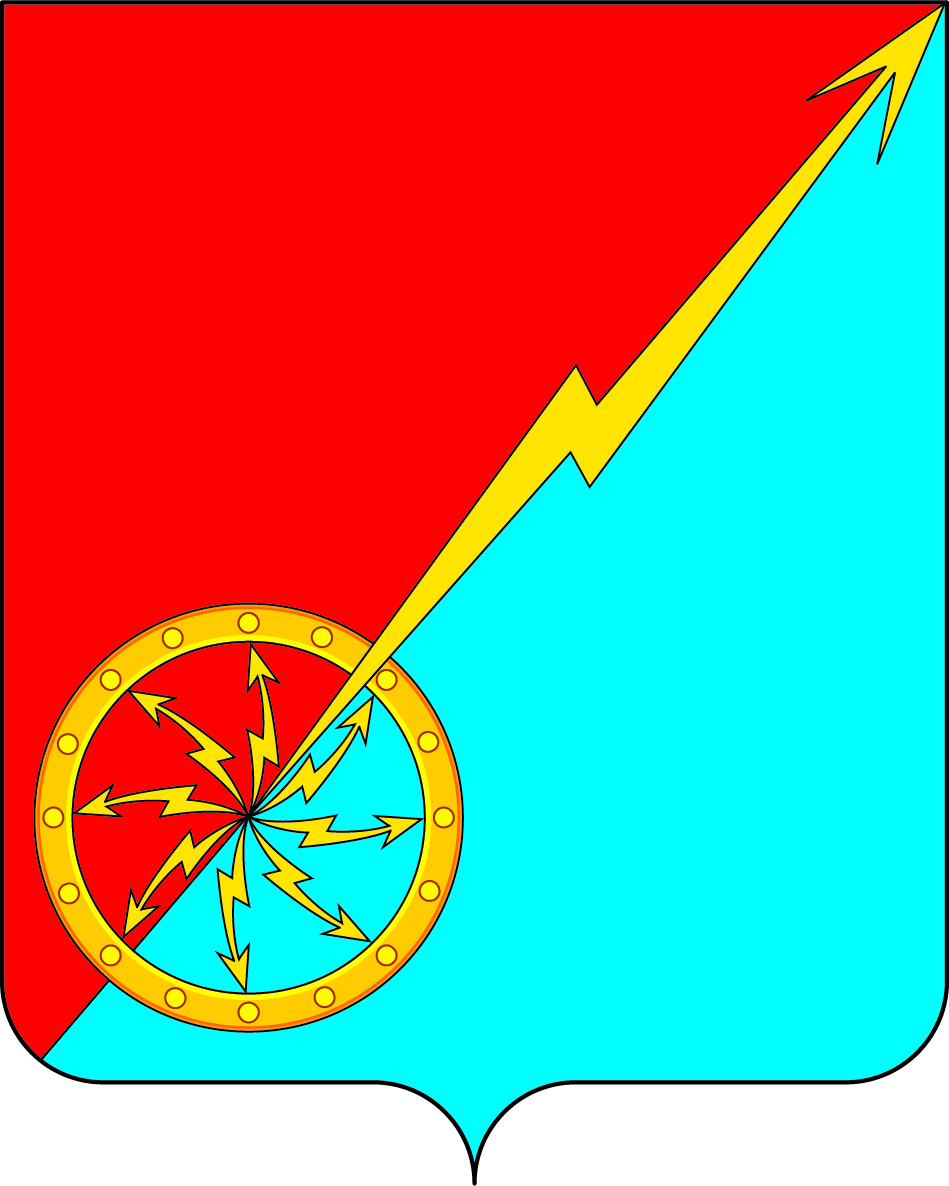 Российская ФедерацияЩекинский район Тульской областиАдминистрация муниципального образования город СоветскЩекинского районаПОСТАНОВЛЕНИЕ16 ноября 2018 года 2018						№ 11-199Об утверждении перечня стоимости услуг, предоставляемых согласно гарантированному перечню услуг по погребению супругу, близким родственникам, иным родственникам, законному представителю или иному лицу, взявшему на себя обязанность осуществить погребение на территории муниципального образования город Советск Щекинского района на 2019год.В соответствии с Федеральным законом от 12.01.1996 № 8-ФЗ «О погребении и похоронном деле», законом Тульской области от 28.12.2004г. №494-ЗТО «Об организации социальной защиты и социальном обслуживании населения Тульской области», Постановлением Правительства РФ от 12.10.2012г. № 813 «О сроках индексации предельного размера стоимости услуг по погребению, подлежащей возмещению специализированной службе по вопросам похоронного дела, а также предельного размера социального пособия на погребения» на основании Устава   муниципального образования город Советск Щекинского района администрация муниципального образования город Советск Щекинского района ПОСТАНОВЛЯЕТ: 1.Утвердить стоимость услуг, предоставляемых согласно гарантированному перечню услуг по погребению супругу, близким родственникам, законному представителю или иному лицу, взявшему на себя обязанность осуществлять погребение на территории муниципального образования город Советск Щекинского района на 2019 год. (Приложение).2. Контроль за исполнением настоящего постановления оставляю за собой.3. Постановление обнародовать путем размещения на официальном сайте муниципального образования город Советск Щекинского района и на информационном стенде администрации муниципального образования город Советск Щекинского района по адресу: Тульская область, Щекинский район, г.Советск, пл.Советов, д.1.4. Постановление вступает в силу со дня официального обнародования.Глава администрации муниципального образованиягород Советск Щекинского района         			            Н.В.Мясоедов                                                                                                  Согласовано:                                                                                             Н.Ю.Грекова                                                                                                О.А. ПузочкинаИсп. Романова Н.Н.Тел. 7-45-41Приложение к постановлениюадминистрации муниципального образования город Советск Щекинского районаот  _____________________2018г.  № ______Стоимость услуг, предоставляемых согласно гарантированному перечню услуг по погребению супругу, близким родственникам, иным родственникам, законному представителю или иному лицу, взявшему на себя обязанность осуществить погребение умершего на территории муниципального образования город Советск Щекинского района на 2019год№п.пНаименование услугСумма затрат1.Оформление документов, необходимых для погребения256,532.Предоставление гроба и доставка гроба и других предметов, необходимых для погребения3194,783.Перевозка тела(останков) умершего на кладбище1100,04.Погребение1150,0Итого:5701,31